Lions - Jugendpreis 2023 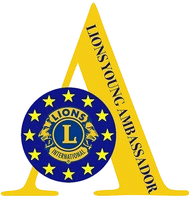 Lions Young Ambassador AwardMD114 – Austria	    www.lions.at TermineAnmeldeschluss: 21.April 2023Distrikt-Jury (per zoom): 28. April 2023Multidistrikt-Jury (per zoom): 5. Mai 2023Europafinale in Klagenfurt: 26. – 28. Oktober 2023 